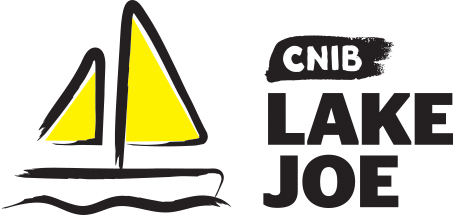 Suggested Packing ListClothing:T-shirtsLong sleeve shirts (UV sun shirts recommended)ShortsPantsSweaterSweatpants/TrackpantsSocks and underwear (week’s worth)PajamasRain JacketWide brim hatClosed-toe shoes (athletic shoes preferred)Sandals or flip flopsBathing suitWater shoes (optional)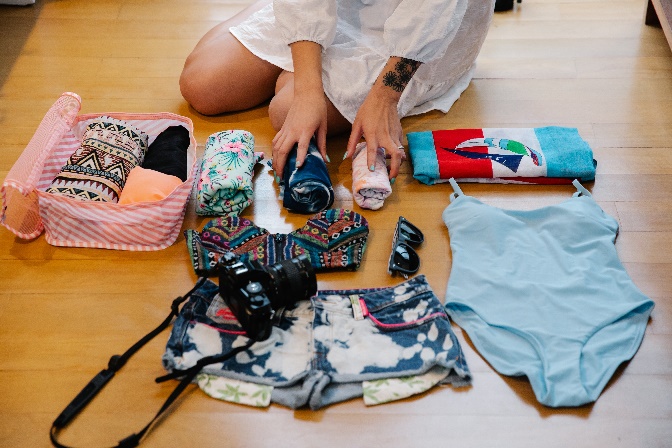 Toiletries:Tooth paste & toothbrushFemale hygiene productsHairbrushShampoo & conditionerSoap or body washLoofah/scrubCamp-related goodies:Towels (beach towel and shower towel)Sunscreen Bug sprayFlashlightPersonal protective equipment for COVID like face masks (optional) Swimming goggles (optional)Ear plugs for sleeping (optional)White t-shirt or other item for tie-dying (optional)Personal down time activities (i.e., books, playing cards, colouring books, journal, etc.)Tuck money (e.g., souvenirs, snacks, t-shirts, sweatshirts etc.)Cooler (we have free ice available on site for you)Things to leave at home:WeaponsIllegal drugs (does not include prescribed and/or over the counter medication)ValuablesNut productsBedding (will be provided by CNIB Lake Joe)Important Notes:There will be no access to do your own laundry so please bring enough clothes to last the entire duration of your stay.There will not be any town runs by CNIB Lake Joe staff (for shopping trips), so please bring everything you may need for the week.